ПОЯСНЮВАЛЬНА ЗАПИСКА№ ПЗН-61569 від 09.04.2024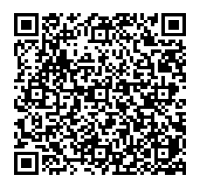 до проєкту рішення Київської міської ради:Про поновлення приватному акціонерному товариству «ЕНЕРГОМОНТАЖНИЙ ПОЇЗД № 751» договору на право тимчасового довгострокового користування землею на умовах оренди від 26 січня 1999 року № 66-5-00029 для експлуатації та обслуговування комплексу будівель і споруд виробничої бази підприємства на просп. Георгія Нарбута, 13 у Дніпровському районі м. КиєваЮридична особа:2. Відомості про земельну ділянку (кадастровий № 8000000000:66:264:0004).* Наведені розрахунки НГО не є остаточними і будуть уточнені відповідно до вимог законодавства при оформленні права на земельну ділянку.3. Обґрунтування прийняття рішення.Розглянувши звернення зацікавленої особи, відповідно до Земельного кодексу України, Закону України «Про оренду землі» та Порядку набуття прав на землю із земель комунальноївласності у місті Києві, затвердженого рішенням Київської міської ради від 20.04.2017                            № 241/2463, Департаментом земельних ресурсів виконавчого органу Київської міської ради (Київської міської державної адміністрації) розроблено цей проєкт рішення.4. Мета прийняття рішення.Метою прийняття рішення є забезпечення реалізації встановленого Земельним кодексом України права особи на оформлення права користування на землю.5. Особливі характеристики ділянки.6. Стан нормативно-правової бази у даній сфері правового регулювання.Загальні засади та порядок поновлення договорів оренди земельних ділянок  визначено Законом України «Про оренду землі» і Порядком набуття прав на землю із земель комунальної власності у місті Києві, затвердженим рішенням Київської міської ради від 20.04.2017 № 241/2463.Проєкт рішення не містить інформацію з обмеженим доступом у розумінні статті 6 Закону України «Про доступ до публічної інформації».Проєкт рішення не стосується прав і соціальної захищеності осіб з інвалідністю та не матиме впливу на життєдіяльність цієї категорії.7. Фінансово-економічне обґрунтування.Реалізація рішення не потребує додаткових витрат міського бюджету.Відповідно до Податкового кодексу України та рішення Київської міської ради                              від 14.12.2023 № 7531/7572 «Про бюджет міста Києва на 2024 рік» орієнтовний розмір річної орендної плати складатиме: 1 845 447грн. 41 коп (3%).8. Прогноз соціально-економічних та інших наслідків прийняття рішення.Наслідками прийняття розробленого проєкту рішення стане реалізація зацікавленою особою своїх прав щодо оформлення права користування земельною ділянкою.Доповідач: директор Департаменту земельних ресурсів Валентина ПЕЛИХ Назва	Приватне акціонерне товариство «ЕНЕРГОМОНТАЖНИЙ ПОЇЗД № 751» (ЄДРПОУ 01387811) (далі – Товариство) Перелік засновників (учасників) юридичної   особи Кількість акційРозмір внеску до статутного фонду: 426 000,00 грнЧастка (%): 100,00.Акція проста бездокументарна іменнаНомінальна вартість: 1.00Кількість: 222211Від загальної кількості (%). Кінцевий бенефіціарний   власник (контролер)Петренко Вікторія МиколаївнаУкраїна, 11571, Житомирська обл., Коростенський р-н, село Ушомир, вул. Київська, будинок Тип бенефіціарного володіння: Не прямий вирішальний впливВідсоток частки статутного капіталу в юридичній особі або відсоток права голосу в юридичній особі: 50.Петренко Володимир МиколайовичУкраїна, 11509, Житомирська обл., місто Коростень, вул. Сосновського В., будинок , квартира Тип бенефіціарного володіння: Не прямий вирішальний впливВідсоток частки статутного капіталу в юридичній особі або відсоток права голосу в юридичній особі: 50. Клопотаннявід 26.12.2023 № 205736379 Місце розташування (адреса)м. Київ, просп. Георгія Нарбута, 13 (до перейменування – просп. Визволителів) у Дніпровському районі Площа1,1316 га Вид та термін користуванняоренда на 10 років (поновлення)Код виду цільового призначення12.11 для розміщення та експлуатації об'єктів дорожнього сервісу (для експлуатації та обслуговування комплексу будівель і споруд виробничої бази підприємства) Нормативна грошова   оцінка  (за попереднім розрахунком*)61 514 913 грн 74 коп. Наявність будівель і   споруд на ділянці:Забудована. На земельній ділянці розміщується АЗК «UPG» та декілька рекламних стел. Ділянка частково огороджена парканом (акт обстеження земельної ділянки від 08.04.2024 № ДК/85-АО/2024).Відповідно до відомостей Державного реєстру речових прав на нерухоме майно Товариству належить будівля АЗК (реєстраційний номер об’єкта нерухомого майна 2638209380000, номер відомостей про речове право 47961462 від 21.09.2022). Наявність ДПТ:Детальний план території відсутній. Функціональне   призначення згідно з Генпланом:Території комунально-складські (існуючі) та частково вулиць і доріг. Правовий режим:Земельна ділянка перебуває у комунальній власності територіальної громади міста Києва відповідно до Закону України «Про внесення змін до деяких законодавчих актів України щодо розмежування земель державної та комунальної власності».Згідно з відомостями Державного земельного кадастру: категорія земель - землі промисловості, транспорту, електронних комунікацій, енергетики, оборони та іншого призначення, код виду цільового призначення - 12.11. Розташування в зеленій   зоні:Відповідно до Генерального плану міста Києва та проекту планування його приміської зони на період до 2020 року, затвердженого рішенням Київської міської ради від 28.03.2002 № 370/1804, земельна ділянка за функціональним призначенням  не відноситься до територій зелених насаджень. Інші особливості:Земельна ділянка відповідно до розпорядження Київської міської державної адміністрації від 25.06.1998 № 1335 надана Товариству в тимчасове довгострокове користування землею на умовах оренди для експлуатації та обслуговування комплексу будівель і споруд виробничої бази підприємства (договір на право тимчасового довгострокового користування землею на умовах оренди від 26.01.1999 № 66-5-00029, далі - Договір).Пунктом 217 рішення Київської міської ради від 28.02.2013 № 89/9146 розмір річної орендної плати у Договорі встановлено у розмірі трьох відсотків від нормативної грошової оцінки. Відповідний договір не укладено.Термін дії Договору до 26.01.2024.Рішенням Київської міської ради від 23.03.2023 № 6278/6319 «Про перейменування проспекту Визволителів у Дніпровському районі міста Києва» проспект Визволителів перейменовано на просп. Георгія Нарбута.Згідно з довідкою ГУ ДПС у м. Києві від 19.03.2024 № 4714/АП/26-15-53-06-06-Е станом на 19.03.2024 за Товариством податковий борг не обліковується.Зважаючи на положення статей 9, 122 Земельного кодексу України та пункту 34 частини першої статті 26 Закону України «Про місцеве самоврядування в Україні» (щодо обов’язковості розгляду питань землекористування на пленарних засіданнях) вказаний проєкт рішення направляється для подальшого розгляду Київською міською радою.Директор Департаменту земельних ресурсівВалентина ПЕЛИХ